FORMAL MEETING AGENDA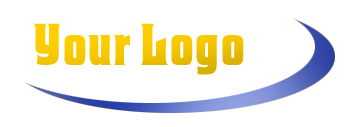 Company Name / DepartmentMeeting Title  ATTENDEES REQUESTED:OTHER INFORMATION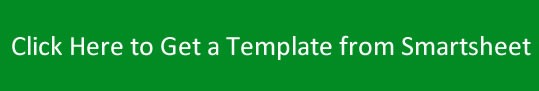 DATE:Thursday, March 17, 2016TIME:8:30 AM – 11:30 AMLOCATION:Conference Room BMEETING CREATED BY:Sara HudsonMINUTE TAKER:Anna JamesFACILITATOR:Sara HudsonTIME KEEPER:Steve HartMEETING TYPE:Type of MeetingOBJECTIVE:Meeting ObjectiveSara HudsonSara HudsonSteve HartSara HudsonSteve HartSteve HartSteve HartSara HudsonSteve HartSara HudsonSara HudsonSara HudsonSteve HartSara HudsonSteve HartAGENDAAGENDAAGENDAAGENDAAGENDAAGENDAAGENDA ITEM AGENDA ITEM DESCRIPTIONDESCRIPTIONDESCRIPTIONDESCRIPTIONTO BE PRESENTED BYDURATIONCall to OrderCall to OrderOpening RemarksOpening RemarksOpening RemarksOpening Remarks[Presenter Name]0:05AttendeesAttendeesVoting membersGuestsMembers not in attendanceVoting membersGuestsMembers not in attendanceVoting membersGuestsMembers not in attendanceVoting membersGuestsMembers not in attendance[Presenter Name]0:05Approval of Previous MinutesApproval of Previous Minutes[Presenter Name]0:15Officers’ ReportsOfficers’ Reports[Name of Report][Name of Report][Name of Report][Name of Report][Name of Report][Name of Report][Name of Report][Name of Report][Presenter Name][Presenter Name]0:150:20Other ReportsOther Reports[Name of Report][Name of Report][Name of Report][Name of Report][Presenter Name]1:00Main MotionsMain Motions[State motion here][State motion here][State motion here][State motion here][State motion here][State motion here][State motion here][State motion here][Presenter Name][Presenter Name]0:450:30AnnouncementsAnnouncements[Presenter Name]0:10Adjournment Adjournment [Presenter Name]0:05OBSERVERS  RemarksRESOURCESRemarksSPECIAL NOTES  Remarks